Памятка по антикоррупционному поведению в ЧУПО «Краснознаменский городской колледж»КОРРУПЦИЯ — это злоупотребление служебным положением, дача взятки, получение взятки, злоупотребление полномочиями, коммерческий подкуп либо иное незаконное использование физическим лицом своего должностного положения вопреки законным интересам общества и государства в целях получения выгоды в виде денег, иных имущественных прав для себя или для третьих лиц либо незаконное предоставление такой выгоды указанному лицу другими физическими лицами; совершение вышеперечисленных деяний от имени или в интересах юридического лица. Наиболее распространенное и опасное коррупционное преступление — взяточничество.Уголовный кодекс Российской Федерации предусматривает три вида преступлений, связанных со взяткой:Ваши действия в случае предложения или вымогательства взятки в ЧУПО «КГК»:вести себя крайне осторожно, вежливо, не допуская опрометчивых высказываний, которые могли бы трактоваться взяткодателем (взятковымогателем) либо как готовность, либо как категорический отказ принять (дать) взятку;- внимательно выслушать и точно запомнить предложенные Вам условия (размеры сумм, наименование товаров и характер услуг, сроки и способы передачи взятки, форма коммерческого подкупа, последовательность решения вопросов);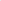 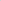 постараться предложить хорошо знакомое Вам место для следующей встречи;не берите инициативу в разговоре на себя, позволяйте потенциальному взяткополучателю (взяткодателю) «выговориться», сообщить Вам как можно больше информации;- при наличии у Вас диктофона постараться записать (скрытно) предложение о взятке или ее вымогательстве;- сообщить о факте предложения взятки или ее вымогательстве руководству Колледжа.Получение взятки (ст. 290) одно из самых опасных должностных преступлений, особенно если оно совершается группой лиц или сопровождается вымогательством, которое заключается в получении должностным лицом преимуществ и выгод за законные или незаконные действия (бездействие)Получение ДОЛ.УСНОСТНЫМ лицом взятки за незаконные Действия (бездействие): штраф в размере от 40-кратной до 70-кратной суммы взятки с лишением права занимать определенные должности или заниматься определенной деятельностью на срок до 3х лет либо лишение свободы на срок от 3-х до 7- ми летсо штрафом в размере 40-кратной суммы взяткиДача взятки (ст. 291) преступление, направленное на склонение должностного лица к совершению законных или незаконных действий (бездействия), либо предоставлению, получению каких-либо преимуществ в пользу дающего, в том числе за общее покровительство или попустительство по службеДача взятки Должностному лицу лично или через посредника за совершение заведомо незаконных Действий (бездействие): Штраф в размере от 30-кратной до 60-кратной суммы взятки либо лишение свободы на срок до 8-ми лет со штрафом в размере 30-кратной суммы взятки.Посредничество во взяточничестве (ст. 291.1) непосредственная передача взятки по поручению взяткодателя или взяткополучателя либо иное способствование взяткодателю и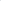 (или) взяткополучателю в достижении либо реализации соглашения между ними о получении и даче взяткиПосредничество во взяточничестве за совершение заведомо незаконных Действий (бездействие) либо лицом с использованием своего служебного положения. Штраф в размере от 30-кратной до 60-кратной суммы взятки с лишением права занимать определенные должности или заниматься определенной деятельностью на срок до 3-х лет либо лишение свободы на срок от 3-х до 7- ми лет со штрафом в размере 30-кратной суммы взятки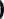 